How to Submit a Supplemental RequestTurning on Accessibility Mode for Screen Readers UsersLog into Accommodate using your Cascadia student email and password.Tab to “User Menu button”. Press Enter.Tab to “Accessibility Mode” option, press Enter.Press Enter on “OK” button.How to Submit a Supplemental RequestLog into Accommodate using your Cascadia email and passwordSelect the Accommodation option on the left side panel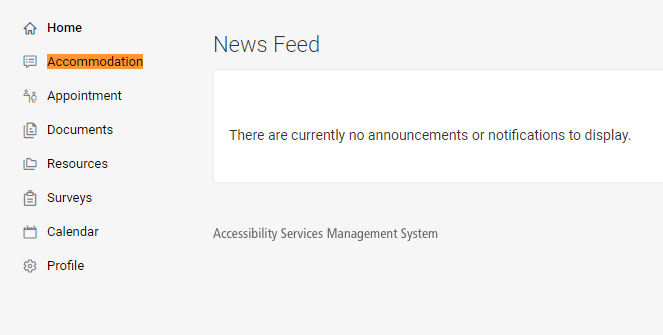 Select the Supplemental option for the drop-down menu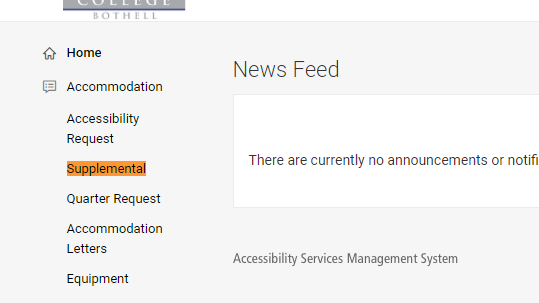 Select the Add New button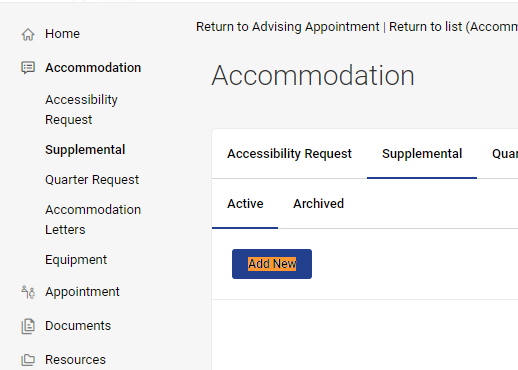 Complete all the questions and upload supporting documentation, such as new documents from a doctor or other professionals.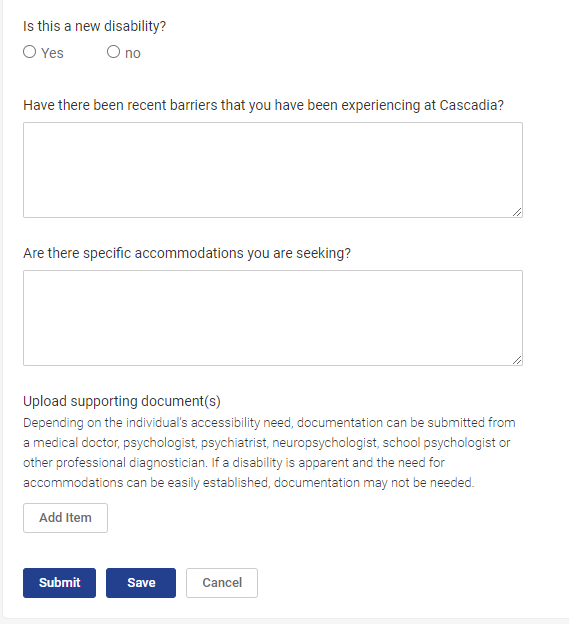 Select the Submit buttonOnce you submit a Supplemental Request, an SAS staff member will contact you regarding scheduling an appointment to discuss your request.